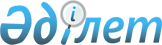 Об утверждении минимальных норм приобретения (использования) под урожай 2015 года семян первой репродукции и гибридов первого поколения по зонам и в разрезе культур
					
			С истёкшим сроком
			
			
		
					Постановление Кызылординского областного акимата от 09 июня 2015 года № 30. Зарегистрировано Департаментом юстиции Кызылординской области 22 июня 2015 года № 5025. Прекращено действие в связи с истечением срока
      В соответствии с приказом Министра сельского хозяйства Республики Казахстан от 12 декабря 2014 года № 4-2/664 "Об утверждении Правил субсидирования развития семеноводства" (зарегистрирован в Реестре государственной регистрации нормативных правовых актов за № 10190) акимат Кызылординской области ПОСТАНОВЛЯЕТ:

       Утвердить минимальные нормы приобретения (использования) под урожай 2015 года семян первой репродукции и гибридов первого поколения по зонам и в разрезе культур согласно приложению к настоящему постановлению.

       Государственному учреждению "Управление сельского хозяйства Кызылординской области" принять меры вытекающие из настоящего постановления.

       Контроль за исполнением настоящего постановления возложить на заместителя акима Кызылординской области Кожаниязова С.С.

       Настоящее постановление вводится в действие со дня первого официального опубликования. Минимальные нормы приобретения (использования) под урожай  2015 года семян первой репродукции и гибридов первого поколения  по зонам и в разрезе культур
      Примечание: 

      1 – южная зона (Жанакорганский и Шиелийский районы);

      2 – центральная зона (Жалагашский, Кармакшинский, Сырдарьинский районы и город Кызылорда);

      3 – северная зона (Аральский, Казалинский районы).
					© 2012. РГП на ПХВ «Институт законодательства и правовой информации Республики Казахстан» Министерства юстиции Республики Казахстан
				
      Аким Кызылординской области

К. Кушербаев

      СОГЛАСОВАНО

      Министр сельского хозяйства

      Республики Казахстан

      ________________А. Мамытбеков

      "9" июня 2015 год
Приложение к постановлению
акимата Кызылординской области
от "9" июня 2015 года № 30
№

п/п
Культура
Зоны
Зоны
Зоны
№

п/п
Культура
1
2
3
№

п/п
Культура
Минимальные нормы приобретения (использования) семян первой репродукции и гибридов первого поколения на гектар, килограмм
Минимальные нормы приобретения (использования) семян первой репродукции и гибридов первого поколения на гектар, килограмм
Минимальные нормы приобретения (использования) семян первой репродукции и гибридов первого поколения на гектар, килограмм
1
Ячмень
10,529
-
10,529
2
Кукуруза (гибрид)
-
39,000
39,000
3
Рис
5,223
5,366
5,698
4
Сафлор
0,409
0,409
0,371
5
Многолетние бобовые травы
13,000
13,000
13,000